ПРОГРАММАобразовательно-оздоровительной работына летний периодс воспитанниками от 1 года до окончания образовательных отношениймуниципального автономного дошкольногообразовательного учреждения города Нижневартовскадетского сада № 40 «Золотая рыбка»г. НижневартовскВведениеПрограмма образовательно-оздоровительной работы на летний период (далее - Программа) – это нормативно управленческий документ дошкольной образовательной организации в летний период времени, характеризующий специфику содержания работы, особенности организации образовательного и оздоровительного процесса. Программа обеспечивает развитие личности детей дошкольного возраста в различных видах общения и деятельности с учетом их возрастных, индивидуальных психологических и физиологических особенностей.Программа направлена на создание оптимальных условий для сохранения и укрепления физического, психического и социального здоровья детей 1-8 лет.При разработке Программы учитывались следующие нормативные документы:Федеральный уровень:- Декларацией прав ребенка ООН (от 20.11.1959);- Конвенцией ООН о правах ребенка (от 20.11.1989);-Концепция содержания непрерывного образования (дошкольное и начальное звено) (утверждена ФКС по общему образованию МО РФ 17.06.2003);- Федеральный закон Российской Федерации от 29 декабря 2012 г. N 273-ФЗ "Об образовании в Российской Федерации";- Приказ министерства образования и науки Российской Федерации от 30 августа 2013 года №1014 «Об утверждении порядка организации и осуществления образовательной деятельности по основным образовательным программам – образовательным программам дошкольного образования» (вступил в силу с 3 ноября 2013 года);- Приказ Минобрнауки России от 17.10.2013 №1155 «Об утверждении федерального государственного образовательного стандарта дошкольного образования» (Зарегистрировано в Минюсте России 14.11.2013 №30384);- Постановление Главного государственного санитарного врача Российской Федерации от 15 мая 2013 г. N 26 г. Москва "Об утверждении СанПиН 2.4.1.3049-13 "Санитарно-эпидемиологические требования к устройству, содержанию и организации режима работы дошкольных образовательных организаций"";- Государственная программа Российской Федерации «Развитие образования» на 2013-2020 годы.Региональный уровень:- Закон Ханты-Мансийского автономного округа – Югры от 1 июля 2013 года № 68-оз «Об образовании в Ханты-Мансийском автономном округе – Югре»;- Стратегией развития образования Ханты-Мансийского автономного округа-Югры до 2020 года;- Концепцией системы образования Ханты-Мансийского автономного округа-Югры до 2020 года (основные положения);- Постановление Правительства Ханты-Мансийского автономного округа – Югры от 9 октября 2013 года № 413-п «О государственной программе Ханты-Мансийского автономного округа – Югры «Развитие образования в Ханты-Мансийском автономном округе – Югре на 2014 – 2020 годы»;- Приказ департамента образования и молодежной политики ХМАО - Югры от 05.02.2014 №112 «О введении в действие федерального государственного образовательного стандарта дошкольного образования в образовательных организациях, реализующих образовательные программы дошкольного образования Ханты-Мансийского автономного округа – Югры».Муниципальный уровень:- Программа «Развитие образования города Нижневартовска на 2015-2020 годы».Уровень ДОУ:- Лицензия на ведение образовательной деятельности;- Устав МАДОУ г. Нижневартовска ДС №40 «Золотая рыбка» и др. локальные акты;- Программа «Развитие МАДОУ г. Нижневартовска ДС № 40 «Золотая рыбка» на 2015-2020 годы».Программа включает три основных раздела – целевой, содержательный и организационный.Целевой раздел Программы определяет ее цели и задачи, принципы и подходы к формированию Программы, а также ожидаемые результаты.Содержательный раздел Программы включает описание интеграции образовательной деятельности с детьми в соответствии с пятью образовательными областями: социально-коммуникативное развитие, познавательное развитие, речевое развитие, художественно-эстетическое развитие, физическое развитие.Программой предусмотрено обучение детей в игровой форме в различных видах деятельности. Учитываются также возраст детей и необходимость реализации образовательных задач в определенных видах деятельности. Организационный раздел устанавливает общие рамки организации образовательного и оздоровительного процесса, а также механизм реализации компонентов Программы.Организационный раздел включает:- описание материально- технического обеспечения программы;- кадрового обеспечения программы;- обеспеченности методическими материалами и средствами обучения и воспитания;- распорядок дня, особенности традиционных событий, праздников, мероприятий;- особенности организации развивающей предметно-пространственной среды;- контроль и руководство образовательно-оздоровительной работой.Целевой разделПояснительная записка«Помоги ребёнку познать мир!»Актуальность. На современном этапе развития общества острыми проблемами являются: ухудшение экологической ситуации, социальная неустойчивость, снижение уровня жизни, что способствует ухудшению здоровья детей, его физического, психического и социального компонентов.Такие проблемы затрагивают детей уже в дошкольном возрасте. Следовательно, именно ДОУ необходимо активно использовать здоровьесберегающие технологии, их оптимальную и рациональную организацию в решении воспитательных, развивающих, оздоровительно-профилактических задач.Одной их эффективных форм является летний оздоровительный период для детей в возрасте от 1,6 до 8 лет.Лето – самое плодотворное время для укрепления здоровья детей, формирования у них привычки к здоровому образу жизни, навыков безопасного поведения в природе, а также лёгкой адаптации к условиям детского сада.В летний период времени дошкольная организация осуществляет комплектование групп на следующий учебный год. В детский сад принимаются дети от 1 до 8-ми лет. Контингент воспитанников формируется в соответствии с их возрастом и видом дошкольного образовательного учреждения.Концептуальные основы. Лето – самая лучшая и незабываемая пора для развития творчества и совершенствования возможностей ребенка, вовлечение детей в новые социальные связи, удовлетворение индивидуальных интересов и потребностей. В летний период дошкольники максимальное количество времени проводят на свежем воздухе, что позволяет:- максимально охватить всех участников образовательно-оздоровительного процесса;- обеспечить широкие возможности для укрепления физического, психического и социального здоровья воспитанников;- развить у детей познавательные, коммуникативные и творческие способности;- повысить компетентность родителей в области организации летнего образования, оздоровления и отдыха детей.Принципы планирования образовательно-оздоровительной работы в летний период:Безопасность всех мероприятий.Учет особенностей каждой личности.Возможность проявления способностей во всех образовательных областях и видах детской деятельности.Достаточное оснащение игровым оборудованием и материалом для творчества.Распределение образовательной, эмоциональной и физической нагрузки в течение дня.Значимые для разработки и реализации программы характеристикиЧеткое распределение обязанностей и времени между всеми участниками образовательно-оздоровительного процесса.Цели и задачи реализации Программы в летний периодЦель: охрана и укрепление психологического и физического здоровья детей.Задачи:С детьми: Развитие физических качеств, укрепление здоровья детей с использованием разнообразных здоровьсберегающих технологий.Создание условий для игровой деятельности детей на прогулочных участках.Предупреждение детского дорожно-транспортного травматизма и других опасных ситуаций через разнообразные формы организации детской деятельности;Формирование познавательного интереса к природе через опытническую деятельность в условиях лета.Формирование культурно-гигиенических и трудовых навыков.С сотрудниками:1. Повышение профессионального мастерства педагогов и специалистов в вопросах организации летней оздоровительной работы.2. Обеспечение высокого уровня интеграции всех специалистов ДОУ в рамках единого образовательного пространства.С родителями:Повышение уровня общей педагогической культуры родителей в вопросах организации летнего отдыха детей.Привлечение родителей к участию в воспитательном процессе на основе педагогики сотрудничества.Ожидаемые результаты ПрограммыАдаптация воспитанников 1-3 лет к условиям детского сада.Общее оздоровление воспитанников, укрепление их физического и психического здоровья.Получение воспитанниками умений и навыков индивидуальной и коллективной творческой и трудовой деятельности.Развитие коммуникативных и творческих способностей.Повышение творческой активности детей путем вовлечения их в социально-значимую деятельность.Содержательный разделОписание ведущих видов деятельности в разные возрастные периодыОбразовательный процесс в летний оздоровительный период строится с учётом принципа интеграции образовательных областей: социально-коммуникативное развитие, познавательное развитие, речевое развитие, художественно-эстетическое развитие, физическое развитие, а также в соответствии с возрастными психолого-педагогическими и индивидуальными возможностями детей, требованиями к развитию личности ребенка. Развивающий эффект обеспечивается за счёт создания развивающей предметно-пространственной среды в соответствии с требованиями ФГОС ДО в каждой возрастной группе, взаимосвязи специфических видов детской деятельности:- непосредственно образовательной деятельности: развлечения, праздники, досуги, физкультурно-оздоровительная работа, опытно-экспериментальная, творческая и музыкальная деятельности;- совместной деятельности: игра, трудовая деятельность, индивидуальная работа и т. д.;- самостоятельной деятельности: игровая деятельность, выполнение заданий и поручений.Виды детской деятельности в соответствии с ФГОС дошкольного образования:Интеграция видов детской деятельности в соответствии с образовательными областямиОбразовательно-оздоровительная деятельность с воспитанниками 1-8 лет в летний период строится по 3 (трём) проектам: «Ребёнок дома» - июнь; «Ребёнок в природе» - июль; «Ребёнок на улице» - август.ИЮНЬ «Ребенок дома»ИЮЛЬ «Ребенок в природе»АВГУСТ «Ребенок на улице»Физкультурно-оздоровительная работа с детьмиТрудовая деятельность воспитанниковОсобенности взаимодействия педагогического коллектива с семьями воспитанниковВ современных условиях дошкольное образовательное учреждение является единственным общественным институтом, регулярно и неформально взаимодействующим с семьей, то есть имеющим возможность оказывать на неё определенное влияние.В основу совместной деятельности семьи и дошкольного учреждения заложены следующие принципы:- единый подход к процессу воспитания ребёнка;- открытость дошкольного учреждения для родителей;- взаимное доверие во взаимоотношениях педагогов и родителей;- уважение и доброжелательность друг к другу;- дифференцированный подход к каждой семье;- равно ответственность родителей и педагогов.Организационный разделТребования к условиям реализации Программы включают требования к психолого-педагогическим, кадровым, материально-техническим и финансовым условиям реализации Программы, а также к развивающей предметно-пространственной среде.Условия реализации Программы обеспечивают полноценное развитие личности детей во всех основных образовательных областях: социально-коммуникативное развитие, познавательное развитие, речевое развитие, художественно-эстетическое развитие, физическое развитие.Материально-техническое обеспечение ПрограммыВ образовательной организации для реализации программы имеется достаточное материально-техническое обеспечение:- 30 компьютеров (ноутбуков);- 16 ксероксов;- 19 принтеров, в том числе 2 принтера для цветной печати;- 4 интерактивных доски;- 1 интерактивный стол;- 2 интерактивная панель;- 2 интерактивных планшета;- 14 мультимедийных проекторов;- 13 музыкальных центров;- электронное фортепиано;- 2 телевизора;- световая панель;- Web камера;- 4 электронных микроскопа;- 11 маркерных досок;- оборудована сенсорная комната.В образовательной организации имеются специально оборудованные помещения:- холл астрономии (1 этаж);- музыкальный зал (2 этаж);- музей Боевой Славы (2 этаж);- музей Гражданской обороны (2 этаж);- развивающий холл «Развивай-ка» (2 этаж);- зимний сад (2 этаж);- спортивный зал (3 этаж);- логопедический кабинет (3 этаж);- тренажёрный зал (3 этаж);- сенсорная комната (3 этаж);- кабинет БОС-здоровья (3 этаж);- кабинет математики (3 этаж);- центр Lego-конструирования (3 этаж);- игровой центр «Автогородок» (3 этаж);- холл «Ребячьи сказки» (3 этаж);- музей Дружбы народов (3 этаж);- развивающий холл шашек и шахмат «Шахматное королевство» (3 этаж);- билингвальный YES-центр (3 этаж).Данные развивающие холлы и кабинеты воспитанники посещают совместно с педагогами: малыми группами и подгруппами. Также дети 6-7 лет имеют возможность посещать центры индивидуально или парами.Каждый кабинет и развивающий холл имеет расписание, согласно которому для воспитанников определённой возрастной группы выделено своё время.Данное материально-техническое обеспечение имеет отражение в Модульном стандарте МАДОУ г. Нижневартовска ДС № 40 «Золотая рыбка», а также размещено на официальном сайте образовательной организации по адресу: dsad40.ru.Кадровое обеспечение ПрограммыДошкольная образовательная организация укомплектована педагогическими кадрами на 100%.Коллектив педагогов ДОУ составляет 56 человек:заведующий – 1;заместитель заведующего по воспитательной и методической работе – 2;музыкальный руководитель – 4;педагог-психолог – 1;учитель-логопед – 1;инструктор по физической культуре – 1;воспитатели – 20.План работы с кадровым составомПлан организационно-педагогической работыНаряду с педагогическими работниками дошкольная образовательная организация в штате сотрудников имеет административно-управленческий персонал со своей структурой: заместитель заведующего по административно-хозяйственной деятельности – 1; главный бухгалтер – 1; шеф-повар – 1.План административно-хозяйственной работыВ МАДОУ имеется внештатный медицинский работник, осуществляющий медицинское сопровождение воспитанников и родителей, а также контроль за физкультурно-оздоровительной работой.Обеспеченность методическими материалами и средствами обучения и воспитанияМетодическими материалами и средствами обучения дошкольная образовательная организация обеспечена на 100%.План организационно-методической работыРасписание совместной образовательной деятельностиРежим дня (примерный), особенности традиций, праздников, мероприятийРежим дня для детей 1-3 лет (тёплый период)Режим дня для детей 3-4 лет (тёплый период)Режим дня для детей 4-5 лет (тёплый период)Режим дня для детей 5-7 лет (тёплый период)План праздников и развлеченийОсобенности организации развивающей предметно-пространственной средыПредметно-развивающая образовательная среда дошкольной организации:- гарантирует охрану и укрепление физического и психического здоровья детей;- обеспечивает эмоциональное благополучие детей;- способствует профессиональному развитию педагогических работников;- создает условия для развивающего вариативного дошкольного образования- обеспечивает открытость дошкольного образования;- создает условия для участия родителей (законных представителей) в образовательной деятельности.Принципы построения развивающей предметно-пространственной среды в МАДОУ г. Нижневартовска ДС №40 «Золотая рыбка»:- принцип безопасности;- полифункциональность среды: предметная развивающая среда много функциональна, открывает множество возможностей перед ребёнком и обеспечивает все составляющие образовательного процесса;- принцип трансформируемости среды связан сеё полифункциональностью и предполагает возможность изменений, позволяющих, по ситуации, вынести на первый план ту или иную функцию пространства (в отличие от монофункционального зонирования, жестко закрепляющего функции за определенным пространством);- вариативность среды позволяет использовать конкретизирующие модельные варианты как прототипы для конкретных вариантов среды, разрабатываемых уже самими педагогами-практиками;- принцип интеграции образовательных областей: материалы и оборудование для одной образовательной области могут использоваться и в ходе реализации других областей.Контроль и руководство образовательно-оздоровительной работойПеречень литературных источниковАмонашвили Ш.А. Основы гуманной педагогики. В 20 кн. Кн. 6. Педагогическая симфония. Ч.1. Здравствуйте, Дети!/ Шалва Амонашвилли. – М.: Имрита, 2013.Альтшуллер Г. С. Найти идею. Введение в теорию решения изобретательских задач. - Новосибирск: Наука, 1991. и др.Веракса Н.Е. и др. Познавательное развитие. – М.: Мозаика-синтез, 2014Лисина М.И. Формирование личности ребенка в общении. – СПб.: Питер, 2009.Михайленко Н.Я., Короткова Н.А. Огранизация сюжетной игры в детском саду. – М., 2009.Перечень нормативных и нормативно-методических документовКонвенция о правах ребенка. Принята резолюцией 44/25 Генеральной Ассамблеи от 20 ноября 1989 года. – ООН 1990.Федеральный закон от 29 декабря 2012 г. № 273-ФЗ (ред. От 31.2.2014, с изм.От 02.05.2015) «Об образовании в Российской Федерации» [Электронный ресурс] // Официальный интернет-портал правовой информации – Режим доступа: parvo.gov.ruФедеральный закон 24 июля 1998 г. № 124-ФЗ «Об основных гарантиях прав ребенка в Российской Федерации»Распоряжение Правительства Российской Федерации от 29 мая 2015 г. № 996-р о Стратегии развития воспитания до 2025 г. [Электронный ресурс]. – Режим доступа: http://government.ru/docs/18312/.Постановление Главного государственного санитарного врача Российской Федерации от 19 декабря 2013 г. № 68 «Об утверждении СанПиН 2.4.1.3147-13 «Санитарно-эпидемиологического требования к дошкольным группам, размещенным в жилых помещениях жилищного фонда».Постановление Главного государственного санитарного врача Российской Федерации от 15 мая 2013 г. № 26 «Об утверждении СанПиН 2.4.1.3049-13 «Санитарно-эпидемиологические требования к устройству, содержанию и организации режима работы дошкольных образовательных организаций»//Российская газета. – 2013. – 19.07(№157)Постановление Главного государственного санитарного врача Российской Федерации от 3 июня 2003 г. № 118 (ред. От 03.09.2010) «О введении в действие санитарно-эпидемиологических правил и нормативных СанПиН 2.2.2/2.4.1340-03» (вместе с «СанПиН 2.2.2/2.4.1340-03. 2.2.2.Гигиена труда, технологические, технологические процессы, сырье, материалы, оборудование, рабочий инструмент. 2.4. Гигиена детей и подростков. Гигиенические требования к персональным электронно-вычислительным машинам и организации работы. Санитарно-эпидемиологические правила и нормативы», утв. Главным государственным санитарным врачем Российской Федерации 30 мая 2003 г.) (Зарегистрировано в Минюсте России 10 июня 2003 г., регистрационный №4673).ПРИНЯТО:на заседании педагогического совета № 5от 28.05.2020 г.Протокол № 5 от 28.05.2020 г.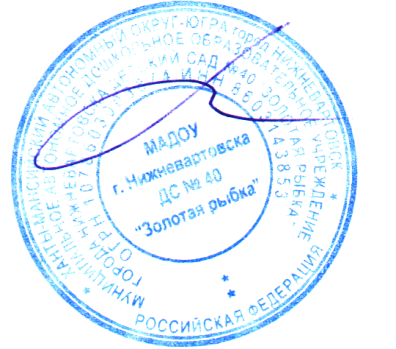 УТВЕРЖДАЮ:Заведующий МАДОУг. Нижневартовска ДС №40 «Золотая рыбка»___________/Р.Т. Осадчая/Приказ № 235 от 28.05.2020 г.№ п/пДети раннего возраста(1 год-3 года)Дети дошкольного возраста(3 - 8 лет)1Предметная деятельность и игры с составными и динамическими игрушкамиИгровая деятельность (включая сюжетно-ролевую игру как ведущую деятельность детей дошкольного возраста, а также игру с правилами и другие виды игры)2Общение со взрослым и совместные игры со сверстниками под руководством взрослогоКоммуникативная (общение и взаимодействие со взрослыми и сверстниками)3Экспериментирование с материалами и веществами (песок, вода, тесто и пр.)Познавательно-исследовательская исследования объектов окружающего мира и экспериментирования с ними4Восприятие смысла сказок, стихов, рассматривание картинок Восприятие художественной литературы и фольклора5Самообслуживание и действия с бытовыми предметами-орудиями (ложка, совок, лопатка и пр.)Самообслуживание и элементарный бытовой труд (в помещении и на улице)6Конструирование из разного материала, включая конструкторы, модули, бумагу, природный и иной материал7Изобразительная деятельность (рисования, лепки, аппликации)8Восприятие смысла музыкиМузыкальная (восприятие и понимание смысла музыкальных произведений, пение, музыкально-ритмические движения, игры на детских музыкальных инструментах)9Двигательная активностьДвигательная (овладение основными движениями) активность ребенка№ неделиПознавательно – речевое направлениеХудожественно – творческое направление Музыкально – театральное направлениеФизкультурно –оздоровительное направление1- Беседа с рассматриванием картинок «В мире опасных предметов и приборов» -  беседа «Служба «01»- Заучивание пословиц, поговорок, загадок- Игра «с магнитом»- Чтение: «Рассказ о неизвестном герое», «Про Кузьму», «Слоненок – пожарник», «Наш номер 01», «Кошкин дом»- Изготовление знаков «Опасно»- Лепка «Столовые приборы»- Ориентировка в пространстве «Моя комната»- Изготовление личных блокнотов «Безопасность»- Волшебные полоски из бумаги «Светофор» - Кукольный театр «Зайкина тетя»- Слушание музыкальных произведений о домашних питомцах- Игровое упражнение «страшный зверь»- Кукольный театр «Кошкин дом»- Дыхательная гимнастика «Пожарные», - Развлечение «Пожарники» - П/и: «Казаки-разбойники», «Пожарные на учениях», «Прятки с домом», «Два огня»- Игровое упражнение «Телефон»2- Беседа «Я и моя семья»- Составление рассказа «Я у бабушки в гостях»- Игра «в гости» (о правилах этикета)- пальчиковая гимнастика «Наша квартира»- Беседа «Ура гости» - Беседа о русских именах - Рассматривание семейных альбомов- Поведение за столом - Чтение Т.А. Шорыгиной «Вежливые сказки»- «Как вести себя с родителями»- Аппликация гармошка «Мы за руки возьмемся»- Рисование «Моя семья»- Лепка «торт для бабушки»- Аппликация из ниток «Букет для мамы»- Изготовление д/и «Сервируем стол»- Музыкально-спортивный праздник «День защиты детей» - Развлечение «Дружная семья»- Слушание «Материнские ласки» муз. А.Т. Гречанинова, «Нянина сказка» П.И. Чайковского- Песня –попевка «Колыбельная» - Песня «Бабушки» - Игра-забава «Девочки и мальчики»- Игра «Дразнилка»- Досуг «К бабушке во двор»- Развлечение «Мама, папа, я – дружная семья»- П/и: «Я знаю», «Пора бабушка в пир», «Здравствуй сосед», «Дедушка рожок», «Дай дедушка ручку»3- Беседа о русском костюме- Рассматривание фотоиллюстраций «одежда на Руси»- Беседа о зарождении народной игрушки - Игра с матрешкой - Рассматривание портретов, знакомство с жанром портрет.- Игровое упражнение «Чего в портрете не хватает»- Дизайнерское искусство- Аппликация «украсим сарафан»- Роспись матрешки- Рисование «Портрет друга»- Рисование «Мое настроение»- Знакомство с русскими народными инструментами, игра на свирели, дудочке, ложках - Концерт силами детей и взрослых «Фольклорные посиделки» - Игра-хоровод «Ходит Ваня», «Ну-ка как Ваня - Ванюша» - Игровое упражнение «Мы матрешки» - Д/и игра «Настроение»- Слушание русских народных мелодий- Танец «Рисуем карандашами»- Комплексное игровое мероприятие «Паровоз едет на ярмарку»- ОРУ «Матрешки»- П/и народные: «Кувшинчики», «Стадо», «Краски», «Колечко».4- Беседа «Природный и рукотворный мир»- Игра «Классификация»- Летний труд в огороде- Игровое упражнение «Наша грядка» - Беседа «Чем украсить комнату»- Игровое упражнение «Помогите незнайке»- Игровое упражнение «Петрушка идет трудиться»- Разучивание пословиц и поговорок о труде- Беседа о комнатных растениях- Уборка группы, мытье игрушек- Уход за комнатными растениями- Рисование «Комнатный цветок»- Изготовление табличек «Названия цветов»- Волшебные полоски из бумаги «Серьги для уголка «Ряженье»- Развлечение «Мы дружные ребята»- Инсценировка «Белоснежка и гномы» - Песни «Огородная – хороводная», «Строим дом», «Антошка»- Спектакль «Дуня – ленивица», - этюд «Поработаем», «Петух пироги печет»- Досуг «Петрушка пришел в гости»- Ритмическая гимнастика «Мы помощники»- П/и «Огуречик», «Трудовой рубль», «Кто больше», «Горячая картошка»№ неделиПознавательно – речевое направлениеХудожественно – творческое направление Музыкально – театральное направлениеФизкультурно –оздоровительное направление5- Правила личной безопасности «Осторожно растения!» («Лето» О.А. Скоролупова)- Пальчиковая гимнастика «По ягоды» - Беседа «Осторожно Солнце!» - Беседа с рассматриванием иллюстраций «Насекомые», загадки, пословицы, поговорки - Упражнение «Муха в паутине» - Беседа «Наши соседи» (домашние питомцы)- Оригами «Кошка, собака»- Объемная аппликация «Бабочки, жуки» - Изготовление гербария «Растения»- Рисование «Лето в поле и в лесу» - Изготовление д/и «Насекомые»- Изготовление из газет панамок.- тематическая выставка- Кукольный театр мл.гр. «Еж и медведь»- Кукольный театр «Заяц в огороде» - Музыкально-дидактические игры. «Солнышко и туча», «Собери кружок», «Волшебные цветы»- «Шествие кузнечиков» (по О.П. Радыновой)- Песни «Про меня и муравья», «Бабочки», «Лечебные травы», «Помощники природы - Танец – игра «Бабочка и мотылек»- П/игра «Солнышко и дождик», - «Медведь и пчелы», «Ягода –малинка» - Психогимнастика «Солнце»- Игровое упражнение «Плаваем-загораем»- Туристический поход- «Наш друг стадион»6- Беседа о природе родного края: птицы, животные, растения - Беседа о летней погоде в г. Нижневартовске- Рассматривание фотоиллюстраций «Комсомольское озеро», «Набережная реки Обь».- Знакомство с нефтью- Знакомство с Картой ХМАО-Югры (реки, ископаемые, равнины, дороги, города)- Беседа о национальном природном парке «Сибирские увалы».- Объемная аппликация «Во поле береза стояла»- Рисование «Природа в цвете»- Рисование «Мы в национальном природном парке «Сибирские увалы»»- Изготовление альбома «Родной край»- Рисование «Насекомые в янтаре»- Оригами «птицы родного края»- изготовление лодочек из природного материала «Лодочки в море»- тематическая выставка- Муз. игра «Птички в гнездышках»- Слушание «Море в музыке», - Слушание «Шум моря» (звуки)- «Вальс цветов», «Кукушка» П.И. Чайковского-Песни «Край в котором ты живешь», «Мир похож на цветной луг»- Досуг «День Нептуна» - П/и «Караси и щука», «Невод», «Море волнуется»-Релаксация «Море»- Психогимнастика «Гномики у моря»- ОРУ «Морские животные»-Досуг «К морю»- Психогимнастика «Березки»7- Рассматривание летних пейзажей русских художников-пейзажистов Н.М. Ромадина, И.И. Левитана, А.И. Куинджи-Рассматривание натюрмортов художников А. Миньона, Ф.П. Толстого, И.Э. Грабаря- Заучивание стихотворений о летней природе В.И. Сурикова, Ф.И. Тютчева, А.А. Прокофьева - Игровое упражнение «Композиция», «Составь натюрморт», «Пропорции»- Творчество В.М. Васнецова и Е.И. Чарушина «Животные» - Рисование «Краски лета»- Рисование «Летний пейзаж»- Аппликация «Натюрморт»- Объемная аппликация «Летний наряд деревьев»- Оригами «Танец цветов»- Аппликация «Дары лета»- Лепка «Ягодное царство»- Тематическая выставка- Слушание «Лето» А.Л. Вивальди, «Гроза» Л. Бетховен, «Незабудка» С.Д. Аленский, «Бабочки» Э.Х. Григ- Слушание «Звуки природы»- Песни «Колокольчик», «Кукушка», «Дождик», «Лесная песенка», «лето – это красота»- Музыкальная гостиная «Разноцветный хоровод»-танец «Кузнечиков», «Бабочка и мотылек»- Пешеходный переход- досуг «Садовник», «Лес наш друг»- Ритмика «Птички», «Бабочки»- Праздник цветов- П/и «Догони бабочку», «Кто быстрее соберет», «У медведя во бору»8- Экскурсии в природу «Искусственный лес – парк», «По лугам гуляет лето», «В гостях у лета красного» - Рассказывание «Летний месяцеслов»- Заучивание стихотворений о лете- Беседа «Живые цепочки»- Сбор природного материала- Опыты с песком и водой- Беседа «Волшебные превращения водицы»- Чтение «Берегите воду» - Беседа «Наша земля – кормилица»- Д/и «Где что зреет»- Уход за клумбами- Поделки из природного материала «Лодочка», - Изготовление гербариев- Конструирование из бумаги «Чудо-капелька»- Рисование на песке- Изготовление знаков «Береги природу»- Опыты «Раскрасим воду в разный цвет»- Музыкально-речевая игра: «Аист и лягушата» - Песня «Синяя вода», «Разноцветная планета», «Песенка о лете», - Развлечение «Путешествие капельки» - Слушание «Времена года. Лето» П.И. Чайковского- Мини сказка «Одна земляничка»- П/и «Не разлей воду», «Ямки», «Кто быстрей построит дом»- ОРУ с шишками - «Попади в цель»- метание мешочков с песком- П/и «Живые цепочки», «Зайцы и волк», «Кошка и мыши», «Караси и щука»- Игры «Четыре стихии», «Речка», «На лугу»№ неделиПознавательно – речевое направлениеХудожественно – творческое направление Музыкально – театральное направлениеФизкультурно –оздоровительное направление9- Беседа о Правилах пешехода - Экскурсии по городу, к светофору, к пешеходному переходу- Речевая игра «Где эта улица, где этот дом»- Д/и «Что неправильно, «Чего не хватает»- Беседа о транспорте, классификация - Чтение историй про Стобеда - Беседа «Наш город» - Аппликация из ниток «Светофор»- Конструирование «Дорожные знаки»- Рисование «Виды транспорта»- Рисование «Мой город»- Рисование «Железная дорога»- Лепка «Моя улица»-Муз-спортивный праздник «Мой друг – светофор»- Песни «Паровоз», «Поезд»- Этюд «Самолеты загудели»- Кукольный театр «Незнайка на дороге»- Развлечение «Машины на нашей улице»- П/и «Палочка – выручалочка»- «Городок», «Воробушки и автомобиль», «Такси»- Эстафета «Преодолей препятствия»  - Развлечение «Мы едем, едем, едем» - Упражнение «Велосипед» - Игровое упр. «Летает – не летает», «Едем – едем -  стоп»10- Заучивание «Мой город ночью» - Составление рассказов «Путешествуем семьей»- Беседа «Мы едем, едем» - Наблюдение за трудом дворника - С/ролевые игры «В магазине игрушек», «Покупатель - продавец» - Пальчиковая гимнастика «Игрушки» - Беседа «Вежливая улица»- Коллективная работа «Макет парка на площади»- Рисование «Вежливая улица»- Лепка «Отдел игрушек»- Работа с бросовым материалом и бумагой «Украсим город»- Кукольный театр «На машине» - Развлечение «Вместе весело шагать» - Песни «Неваляшки», «Мячик», «Оранжевая песенка»- Танец «Кукляндия»- Слушание «Колыбельная для куклы»- П/и «Летучий мяч», «Догоните меня», «Догони мяч», «К куклам в гости»- Ритмика «Веселые путешественники»- Веселые старты- Элементы спортивных игр «Баскетбол», «Бадминтон», «Волейбол»- Езда на велосипеде-Развлечение «Погремушки»11- Знакомство с жанром искусства «Архитектура»- Виртуальная экскурсии по улицам города Нижневартовска с рассматриванием театров, мостов, церквей, крыш домов, окон и т.д.- Рассматривание фотоиллюстраций «Города» «Мосты», «Арки», «Соборы»- Знакомство с книгой «Архитектурная школа имени Папы Карло» (В. Брофман)- Д/игра «Вид сверху», «Верх и низ»- Д/и «Что не нарисовал художник», «Что не так»- Рисование «Расколдуем белый город» - Рисование «Дом для друга»- Игры со строительным материалом «Город моей мечты», «Наш детский сад», - Лепка «Пластилиновый город»- Игры с конструктором «Лего»- Конструирование из коробок «Детское царство-государство»- Конструирование из бросового материала (баночки из-под йогурта и др.) «Замок» - тематическая выставка- Инсценировка «Теремок» для малышей - Слушание «Звон колоколов»- Песня «Через мост»- Игра «Золотые ворота»- Развлечение «Андрейкин цирк» - Музыкальная игра «Воротики»- Ритмика «Всем на свете нужен дом» - Инсценировка «Три поросенка»- П/и «Защищай город»- Упражнение «Мостик», «Воротики»- Дыхательная гимнастика «Строим дом»- П/и «Карусель», «Фигуры»- Эстафеты «Перейди мост», «Пройди по узенькой дорожке», «Прокати мяч в ворота»- Спортивная игра «Городки»12- Чтение,  заучивание А. Усачева «Мусорная фантазия»,- Беседы о труде людей «Дворник», «Косильщик», «Садовник»- Рассматривание иллюстраций «Машины в помощь людям»- Беседа о чистом воздухе в городе, - Игровое упражнение «Кто очищает – кто загрязняет воздух»- Чтение «Прозрачный невидимка - Составление рассказа «Город, в котором я хотел бы жить»- Изготовление игрушек для игр с ветром «Воздушный змей», «Вертушка»- Живопись по мокрому «Город после дождя»- Уборка участка. Конкурс «Лучший участок»- Аппликация способом отрыва «Деревья»- Танец «Дождя»- Песня «О деревьях», «Солнечная планета»- Слушание «Дождь «Свиридов», шумы города, шум дождя, - Игровое упражнение «Разный дождик»- Музыкально-дидактическая игра «Тучка и капелька» - Дыхательная гимнастика «Теплый-холодный воздух»- П/и «Пузырь»- П/и «Забрось в корзину»СодержаниеВремя проведенияОтветственныйУтренняя зарядка на свежем воздухеежедневноВоспитателиКомплекс закаливающих мероприятий после снаежедневноВоспитателиФизкультурные занятия на улице3 раза в неделюИнструктор по ФИЗОВоспитателиИгры с мячомежедневноВоспитателиОздоровительная ходьбаежедневноВоспитателиОздоровительный бегежедневноВоспитателиМетание, прыжкиежедневноВоспитателиПодвижные игрыежедневноВоспитателиСпортивные досуги1 раз в неделюИнструктор по ФИЗОВоспитателиВоздушные ванныежедневноВоспитателиХождение босикомежедневноВоспитателиМытьё ногежедневноВоспитателиИгры с водойежедневноВоспитателиПальчиковая гимнастикаежедневноВоспитателиДыхательная гимнастикаежедневноВоспитателиРелаксацияежедневноВоспитателиМесяц Неделя/виды трудаНеделя/виды трудаМладшие группы(3-4 года)Средние группы(4-5 лет)Старшие группы(5-7 лет)Июнь 1Хозяйственно – бытовой трудСобирать игрушки перед уходом с прогулкиОтбирать игрушки для игр на участке, убирать их после прогулки на местоОтбирать игрушки и материал по поручению воспитателя и выносить на участок, раскладывать в установленном местеИюнь 2Труд в природеПоливать клумбу, грядкиСобирать природный материалСеять редис, морковь и прочие овощи. Высаживать лук в грунтИюнь 3Совместный труд детей и взрослыхПомогать поливать цветник, огородВместе с воспитателем делать посевы, посадки культурных растенийУборка участка. Конкурс «Лучший участок»Июнь 4Ознакомление детей с трудом взрослыхНаблюдение за трудом дворника (поливает участок, подметает асфальт, увозит  на тачке мусор)Наблюдение за трудом взрослых по благоустройству территории (ремонту, строительству, окрашиванию, озеленению, уборке)Беседы о труде людей «Дворник», «Косильщик», «Садовник»Июль 1Хозяйственно – бытовой трудПоливать песок из леекПоливать песок из лейки, собирать его в «горку»Очищать песок от мусораИюль 2Труд в природе Собирать срезанную травуУбирать высохшие листья, растения с грядки, клумбыУбирать сухую ботву с грядок, осуществлять прополку грядок Июль 3Совместный труд детей и взрослыхПомогать дворнику в уборке участкаУчаствовать в совместном труде с дворником по уборке участкаУбирать участок с дворником (уносить и увозить мусор, наводить порядок в отведенном месте территории)Июль 4Ознакомление детей с трудом взрослыхНаблюдение за тем, как взрослые работают на огороде, в цветнике (поливают, высаживают, пропалывают) Наблюдение за эпизодическим трудом взрослых в детском саду (сантехника, плотника, электрика)Разучивание пословиц и поговорок о трудеАвгуст 1Хозяйственно – бытовой трудПротирать на веранде скамейкиПодметать на веранде, в домиках, дорожки, собирать и уносить мусорУбирать участок, веранду, постройкиАвгуст 2Труд в природеСобирать с клумбы высохшие растенияСобирать семена дикорастущих трав, ягоды рябины для корма птицамУход за клумбами, огородом, альпийской горкойАвгуст 3Совместный труд детей и взрослыхПомогать воспитателю в  мытье игрушекУбирать луковицы многолетних растений на зимуИзготовление табличек «Названия цветов»Август 4Ознакомление детей с трудом взрослыхИгровое упражнение «Петрушка идет трудиться»Игровое упражнение «Наша грядка»Игровое упражнение  «Помогите Незнайке»МероприятияСрокОтветственные1. Оформление "Уголка для родителей в группах:- режим дня в тёплое время года;- расписание мероприятий на летний оздоровительный период.2. Информационная пропаганда среди родителей /консультации, буклеты, памятки и т.д./:- «Роль витаминов в детском питании»;- «Закаливание детей в летний период»;- «Двигательная активность детей на участке летом» и т.д.3. Лекторий для родителей на темы:- профилактика детского дорожно-транспортного травматизма;- профилактика клещевого энцефалита;- оказание первой доврачебной помощи при утоплении, тепловом и солнечном ударе;- профилактика ОКИ и пищевых токсикоинфекций;- о предупреждении отравлений ядовитыми растениями и грибами.4. Консультация для родителей вновь поступивших детей «Адаптация детей к условиям детского сада».5. Участие родителей в озеленении, украшении и оформлении участка, цветника и групп.июньиюньв течение в ЛОПиюльв течение ЛОПв течение в ЛОПавгуств течение в ЛОПв течение в ЛОПВоспитателиВоспитателиОтветственный за ПДДМедицинская сестраМедицинская сестраЗам. зав. по ВМРПедагог-психологВоспитателиМероприятияСрокОтветственные1. Инструктаж с сотрудниками ДОУ- о мерах по предупреждению кишечных инфекций;- о предупреждении отравлений детей ядовитыми растениями и грибами;- о профилактике клещевого энцефалита;- о профилактике возникновения теплового и солнечного ударов и т.д.2. Обучение и собеседование с сотрудниками по оказанию первой доврачебной помощи.3. Оформление санитарных бюллетеней:- кишечная инфекция;- клещевой энцефалит;- профилактика глазного травматизма;- овощи, фрукты, витамины.Июньдо 01.06.2020 г.АвгустМед. сестраСпециалист по ОТМедицинская сестраМедицинская сестраМероприятияСрокОтветственные1. Праздник детства, посвященный Дню защиты детей.2. Игровая программа «Лето! Ах, лето!».3. Музыкальное развлечение «По дороге доброты!»4. Конкурс рисунков на асфальте «Лето красное»5. Серия развлечений «Красный, жёлтый, зеленый».6. Спортивное развлечение «Советы Нептуна».7. Конкурсная программа «Угадай мелодию».8. Оздоровительная программа «В гостях у доктора Айболита».9. Серия развлечений «Красный, жёлтый, зеленый».10. Конкурс рисунков на асфальте «Лето красное»11. Летняя олимпиада. Игра – путешествие «Лето красное» (с конкурсными заданиями на пунктах)12. Серия развлечений «Красный, жёлтый, зеленый».13. Развлечение «До свидания, лето красное!»14. Театрализованные представления.15. Формы оздоровительныхмероприятий в летний период:- утренняя гимнастика;- совместная организованная деятельность по физической культуре;- подвижные игры;- элементы видов спорта, спортивные упражнения;- гимнастика после дневного сна;- закаливающие мероприятия;- развлечения, праздники, досуги;- двигательные разминки;- упражнения на развитие мелкой моторики рук;- ритмические движения;- упражнения на внимание и координацию движений;- упражнения в равновесии;- упражнения для активизации работы глазных мышц;- гимнастика расслабления.16. Беседы с детьми на экологические темы:- рассматривание иллюстраций;- чтение художественной литературы;- игры и эксперименты с живой и неживой природой;- наблюдения на участке.01.06.2020Июнь (1 неделя)Июнь (2 неделя)Июнь (3 неделя)Июнь (4 неделя)Июль (1 неделя)Июль (2 неделя)Июль (3 неделя)Июль (4 неделя)Август (1 неделя)Август (2 неделя)Август (3 неделя)Август (4 неделя)2 пятница каждого месяцав течение ЛОПежедневно на воздухе перед завтраком3 раза/неделю на воздухе на спортивной площадке в часы наименьшей инсоляции/ежедневно на воздухе в часы наименьшей инсоляции на спортивной или игровой площадкеежедневно после дневного снапо плану1раз/неделю в течение ЛОПежедневно в часы наименьшей инсоляциина спортивной или игровой площадкев течение ЛОПв течение ЛОПв течение ЛОПв течение ЛОППедагогиспециалисты ДОУПедагогиспециалисты ДОУПедагогиМузыкальный рук-льПедагогиПедагогиспециалисты ДОУИнструктор по ФИЗОПедагогиПедагогиМузыкальный рук-льИнструктор по ФИЗОПедагогиПедагогиспециалисты ДОУПедагогиИнструктор по ФИЗОИнструктор по ФИЗОПедагогиПедагогиспециалисты ДОУИнструктор по ФИЗОМузыкальный рук-льПедагогиПедагогиПедагогимедсестраПедагогиПедагогиИнструктор по ФИЗОПедагогиИнструктор по ФИЗОПедагогиПедагогиПедагоги и специалисты ДОУПедагогиПедагоги ПедагогиПедагогиПедагогиМероприятияСрокОтветственные1. Проверка и закрепление МАФов (малые архитектурные формы) на участке.2. Организация подвоза торфа (земли) и песка, высадка деревьев, разбивка цветников, огорода.3. Организация ремонтных работ: ремонт крыши, покраска заборов, МАФов.4. Пополнить выносной материал игрушками и пособиями для игр с песком и водой, для развития детей.5. Систематически проверять выполнение обязанностей обслуживающего персонала.6. Приобрести игрушки, канцтовары к новому учебному году:- на все возрастные группы;- на методический кабинет;- на кабинеты специалистов.до 01.06.2020в течение ЛОПв течение ЛОПиюньдо 31.08.2020В течение ЛОПЗам. зав. по АХРЗам. зав. по АХРЗам. зав. по АХРЗам. зав. по АХРЗам. зав. по АХРЗаведующийЗам. зав. по ВМРМероприятияСрокОтветственныеНаправить работу методического кабинета на реализацию мероприятий летней оздоровительной работы:1. Подготовить методические рекомендации:- по планированию образовательно-оздоровительной работы с детьми в летний период;- по проведению закаливающих мероприятий в летний период;- для родителей по закаливанию детей в домашних условиях;- по проведению консультаций с родителями;- по оказанию профилактической помощи детям в летний период.2. Подготовить и разработать инструкции и памятки на летний оздоровительный период:- меры безопасности при организации прогулок с детьми в летний период;- по пожарной безопасности;- предупреждение дорожно-транспортных происшествий.3. Подготовить и организовать работу с родителями:- требования к подготовке летнего выносного материала и оборудования;- по проекту «Ребёнок дома»;- по проекту «Ребенок в природе»;- по проекту «Ребёнок на улице;- по экологическому воспитанию детей;- индивидуальная работа по развитию основных видов движений на прогулке;- оборудование для игр с ветром, водой, песком;- организация труда детей в цветнике, огороде;- безопасность детей в летний оздоровительный период.4. Выставка методических материалов по теме: «Вода. Играем с водой».5. Смотр - конкурс выносного материала и прогулочных веранд.6. Индивидуальная работа с воспитателями (по запросам).7. Сбор природного материала для ручного труда (шишки, трава, листья, ракушки, коренья) и для создания гербария разноцветья и разнотравья.до 30.05.2020до 30.05.2020до 30.05.2020до 30.05.2020до 30.05.2020до 01.06.2020ИюньИюньИюльАвгустВ течении ЛОПВ течении ЛОПИюльАвгустВ течении ЛОП В течении ЛОПВ течении ЛОПВ течении ЛОПВ течении ЛОПЗам. зав. по ВМРМедицинская сестраЗам. зав. по ВМРЗам. зав. по ВМРЗам. зав. по ВМРМедицинская сестраЗам. зав. по ВМРСпециалист по ОТ и ТБЗам. зав. по ВМРОтветственный за ПДДЗам. зав. по ВМРИнструктор по ФИЗОМузыкальный рук-льИнструктор по ФИЗОВоспитателиЗам. зав. по ВМРВоспитателиВоспитателиЗам. зав. по ВМРВоспитателиЗам. зав. по ВМРЗам. зав. по ВМРВоспитателиЗам. зав. по ВМРЗам. зав. по ВМРВоспитателиДни недели/ГруппыДни недели/ГруппыГОН №1ГОН №2ГОН №3ГОН №4ГОН №5ГОН №6ГОН №7ГОН №8ГОН №9ГОН №10ГОН №11 ПонедельникI  п. д.ФИЗО (з)09.00.-09.10.Лепка09.30.-09.40.Лепка09.00.-09.10.ФИЗО (з)09.30.-09.40.Лепка09.00.-09.10.Музыка (1)11.10.-11.20.Музыка (1)09.00.-09.10.Лепка09.30.-09.40.Лепка09.00.-09.30.Музыка (1)10.30.-11.00.Лепка09.00.-09.30.Музыка (1)09.30.-10.00.Лепка09.00.-09.15.ФИЗО (у)10.30.-10.45.Лепка09.00.-09.30.ФИЗО (з)10.20.-10.50.Лепка09.00.-09.20.ФИЗО (з.)11.40.-12.00.Лепка09.00.-09.30.ФИЗО (у)10.30.-10.00.Лепка09.00.-09.25.ФИЗО (у)10.30.-09.55. ПонедельникII п. дВторникI  п. д.Конструирование09.00.-09.10.ФИЗО (у)10.20.-10.30.Конструирование09.00.-09.10.ФИЗО (у)10.20.-10.30.Конструирование09.00.-09.10.ФИЗО (у)10.20.-10.30.ФИЗО (з)09.00.-09.10.Конструирование09.30.-09.40.Конструирование09.00.-09.30.ФИЗО (з)10.30.-11.00.Конструирование09.00.-09.30.ФИЗО (з)09.30.-10.00.Музыка (1)09.00.-09.15.Конструирование09.40.-09.55.Конструирование09.00.-09.30.Музыка (2)10.20.-10.50.Конструирование09.00.-09.20. Музыка (2)11.00.-11.20.Конструирование09.00.-09.30.Музыка (2)09.40.-10.10.Конструирование09.00.-09.25.Музыка (2)10.20.-10.45.ВторникII п. д.Театрализованные постановкиТеатрализованные постановкиТеатрализованные постановкиТеатрализованные постановкиСредаI  п. д.Музыка (2)09.00.-09.10.Музыка (2)09.30.-09.40.ФИЗО (з)11.05.-11.15.Музыка (1)09.50.-10.00.Опыты и эксперименты09.00.-09.30.Музыка (1)10.30.-11.00.ФИЗО (з)09.30.-10.00.ФИЗО (з)09.00.-09.15.Опыты и эксперименты09.40.-09.55.ФИЗО (у)10.20.-10.50.Опыты и эксперименты09.00.-09.20.ФИЗО (з.)11.25.-11.45.Опыты и эксперименты09.00.-09.30.ФИЗО (з.)10.30.-10.55.Опыты и эксперименты09.00.-09.25.ФИЗО (з.)10.30.-10.55.СредаII п. дТеатрализованные постановкиТеатрализованные постановкиТеатрализованные постановкиТеатрализованные постановкиТеатрализованные постановкиТеатрализованные постановкиТеатрализованные постановкиЧетвергI  п. д.ФИЗО (з)09.00.-09.10.Аппликация09.30.-09.40.Аппликация09.00.-09.10.ФИЗО (з)09.30.-09.40.Аппликация09.00.-09.10.Музыка (1)09.25.-09.35.Аппликация09.00.-09.10.ФИЗО (у)10.20.-10.30.Аппликация09.00.-09.30.ФИЗО (у)10.30.-11.00.Музыка (1)09.00.-09.30.Аппликация09.30.-10.00.Аппликация09.00.-09.15.ФИЗО (з.)09.50.-10.05.Аппликация09.00.-09.30.ФИЗО (з)10.20.-10.50.Аппликация09.00.-09.20.Музыка (2)09.45.-10.05Аппликация09.00.-09.30.Музыка (2)10.30.-11.00.Аппликация09.00.-09.25.Музыка (2)10.30.-10.55.ЧетвергII п. дРазвлечениеРазвлечениеРазвлечениеРазвлечениеПятницаI  п. д.Музыка (2)09.00.-09.10.ИЗО09.30.-09.10.ИЗО09.00.-09.10.Музыка (2)09.30.-09.40.ИЗО09.00.-09.10.ФИЗО (з)09.25.-10.35.ФИЗО (з)09.00.-09.10.ИЗО09.30.-09.40.ИЗО09.00.-09.30.ФИЗО (з)10.45.-11.15.ИЗО09.00.-09.30.ФИЗО (у)10.20.-10.50ИЗО09.00.-09.15.Музыка (1)09.50.-10.05.ИЗО09.00.-09.30.Музыка (2)10.20.-10.50.ИЗО09.00.-09.20.ФИЗО (у)10.30.-10.50.ИЗО09.00.-09.30.ФИЗО (з)11.25.-11.55.ИЗО09.00.-09.25.ФИЗО (з)10.45.-11.05.ПятницаII п. дРазвлечениеРазвлечениеРазвлечениеРазвлечениеРазвлечениеРазвлечениеРазвлечениеПриём в группе, осмотр детейСамостоятельная деятельность0700 – 0750Музыкальная утренняя гимнастика (авт. Е. Железнова)0750 – 0800Подготовка к завтраку, завтрак0800 – 0840Самостоятельная деятельность0840 - 0900Совместная деятельность педагога с детьми0900 – 0940Самостоятельная деятельность0940 – 0950Подготовка к 2-ому завтраку0950 – 1010Подготовка к прогулке, прогулка (игры, наблюдения, труд)1010 – 1110Возвращение с прогулки1110 – 1120Подготовка к обеду, обед1120 – 1200Подготовка ко сну1200 – 1220Дневной сон1220 - 1500Постепенный подъём, ходьба по сухим дорожкамГигиенические процедуры1500 – 1520Подготовка к полднику, полдник 1520 – 1540Самостоятельная деятельность детейСовместная деятельность педагога с детьми1540 – 1620Подготовка к ужину1620 – 1635Ужин1635 – 1700Самостоятельная деятельность1700 - 1720Подготовка к прогулке, прогулка, уход детей домой1720 - 1900Приём на улице, осмотр детейСамостоятельная деятельностьУтренняя гимнастика0700 – 0750Заход в группу, гигиенические процедуры0750 – 0805Подготовка к завтраку, завтрак0805 – 0840Самостоятельная деятельность0840 - 0900Совместная деятельность педагога с детьми0900 – 0940Самостоятельная деятельность0940 – 0950Подготовка к 2-ому завтраку0950 – 1010Подготовка к прогулке, прогулка (игры, наблюдения, труд)1010 – 1110Возвращение с прогулки1110 – 1120Подготовка к обеду, обед1120 – 1200Подготовка ко сну1200 – 1220Дневной сон1220  - 1500Постепенный подъём, закаливающие мероприятияГигиенические процедуры1500 – 1520Подготовка к полднику, полдник 1520 – 1540Подготовка к прогулке, прогулкаСамостоятельная деятельность детейСовместная деятельность педагога с детьми1540 - 1630Заход в группу, гигиенические процедуры1630 – 1640Подготовка к ужину, ужин1640 – 1710Самостоятельная деятельность1710 - 1720Подготовка к прогулке, прогулка, уход детей домой1720 - 1900Приём на улице, осмотр детейСамостоятельная деятельностьУтренняя гимнастика0700 - 0800Игры, дежурство0800 - 0820Подготовка к завтраку, завтрак0820 - 0845Самостоятельная деятельность0845 - 0900Совместная деятельность педагога с детьми0900 – 0955Подготовка к 2-ому завтраку0955 – 1015Подготовка к прогулке, прогулка (игры, наблюдения, труд)1015 – 1130Возвращение с прогулки1130 – 1135Подготовка к обеду (дежурство), обед1135 – 1150Обед1150 – 1220Подготовка ко сну1220 – 1235Дневной сон1235  - 1500Постепенный подъём, закаливающие мероприятияГигиенические процедуры1500 - 1520Подготовка к полднику, полдник 1520 – 1540Подготовка к прогулке, прогулкаСамостоятельная деятельность детейСовместная деятельность педагога с детьми1540 – 1645Заход в группу, гигиенические процедуры1645 - 1655Подготовка к ужину, ужин1655 – 1720Самостоятельная деятельность1720 - 1730Подготовка к прогулке, прогулка, уход детей домой1730 - 1900Приём на улице, осмотр детейСамостоятельная деятельностьУтренняя гимнастика0700 – 0810Игры, дежурство0810 - 0820Подготовка к завтраку, завтрак0820 - 0845Самостоятельная деятельность0845 - 0900Совместная деятельность педагога с детьми0900 – 0955Подготовка к 2-ому завтраку0955 – 1015Подготовка к прогулке, прогулка (игры, наблюдения, труд)1015 - 1150Возвращение с прогулки1150 – 1155Подготовка к обеду (дежурство), обед1155 - 1210Обед1210 - 1240Подготовка ко сну1240 - 1255Дневной сон1255  - 1500Постепенный подъём, закаливающие мероприятияГигиенические процедуры1500 – 1515Подготовка к полднику, полдник 1515 – 1535Подготовка к прогулке, прогулкаСамостоятельная деятельность детейСовместная деятельность педагога с детьми1535 – 1645Заход в группу, гигиенические процедуры1645 - 1655Подготовка к ужину, ужин1655 – 1720Самостоятельная деятельность1720 – 1740Подготовка к прогулке, прогулка, уход детей домой1740 - 1900НеделяТема, содержаниеОтветственные1 неделяМир предметов«Мастера – затейники»Поделки из бумаги, природного материала, из песка, рисование и т.д.Игровая программа «Лето! Ах, лето!»Воспитатели2 неделяМир доброты«Театральная неделя доброты»В гостях у сказки, игры, спектакли, и т.д. Воспитатели3 неделяМир творчества«Безопасность»Игры, развлечения, беседы по ПДД, ПББ, ОБЖ, поделки-атрибутыВоспитатели4 неделяМир игрыСерия «Красный, жёлтый, зелёный»Развлечение «Сигналы светофора»Воспитатели5 неделяМир природы«Наш друг - природа»Эксперименты на прогулке, рассматривание растений, познавательные игрыРазвлечение «Советы Нептуна»Воспитатели6 неделяМир животных«В мире животных!Игры, по страницам сказок, рассматривание иллюстраций и т.д.Воспитатели7 неделяМир здоровья«Если хочешь быть здоров!»Спортивные развлечения, о здоровых и полезных продуктах питания и т.д.Воспитатели8 неделяМир открытийСерия «Красный, жёлтый, зелёный»«Путешествие в страну Автомобилию»:Творческие игры, досуги, конкурс рисунков «Эволюция транспорта»Воспитатели9 неделяМир транспорта«Мой город»Беседы, рассматривание фотографий, конкурс семенных рисунков, и т.д.Воспитатели10 неделяМир праздникаЛетняя олимпиада. Игра – путешествие «Лето красное» (с конкурсными заданиями на пунктах)Воспитатели11 неделяТворчество и мастерствоСерия «Красный, жёлтый, зелёный»Развлечение «Путешествие в страну Светофорию»Воспитатели12 неделяЛетние приключения«До, свидания Лето красное»ВоспитателиМероприятияСрокОтветственные1. Смотр летнего выносного материала, подготовка групп и участников к ЛОП.2. Утренний прием:- гимнастика на воздухе;- прогулки.3. Проверка наличия и сохранности выносного материала.4. Выполнение инструкций.5. Организация питания:- формирование КГН;- документация по питанию, цикличное меню;- витаминизация, контроль калорийности пищи;- соблюдение питьевого режима;- подвижные игры на прогулке.6. Закаливание.7. Проведение физкультурных мероприятий и развлечений.8. Планирование и организация познавательной деятельности детей.9. Организация работы по изучению правил по профилактике детского-дорожно-транспортного травматизма.10. Работа с родителями.05.06.2020еженедельнов течение ЛОПв течение ЛОПв течение ЛОПв течение ЛОПв течение ЛОПв течение ЛОПв течение ЛОПв течение ЛОПв течение ЛОПв течение ЛОПв течение ЛОПв течение ЛОПЗаведующийЗам. зав. по ВМРЗам. зав. по ВМРМедицинская сестраЗам. зав. по ВМРЗам. зав. по ВМРМедицинская сестраМедицинская сестраМедицинская сестраЗаведующийМедицинская сестраЗаведующийМедицинская сестраЗам. зав. по ВМРЗам. зав. по ВМРМедицинская сестраЗаведующийЗаведующийЗам. зав. по ВМРЗаведующийЗам. зав. по ВМР